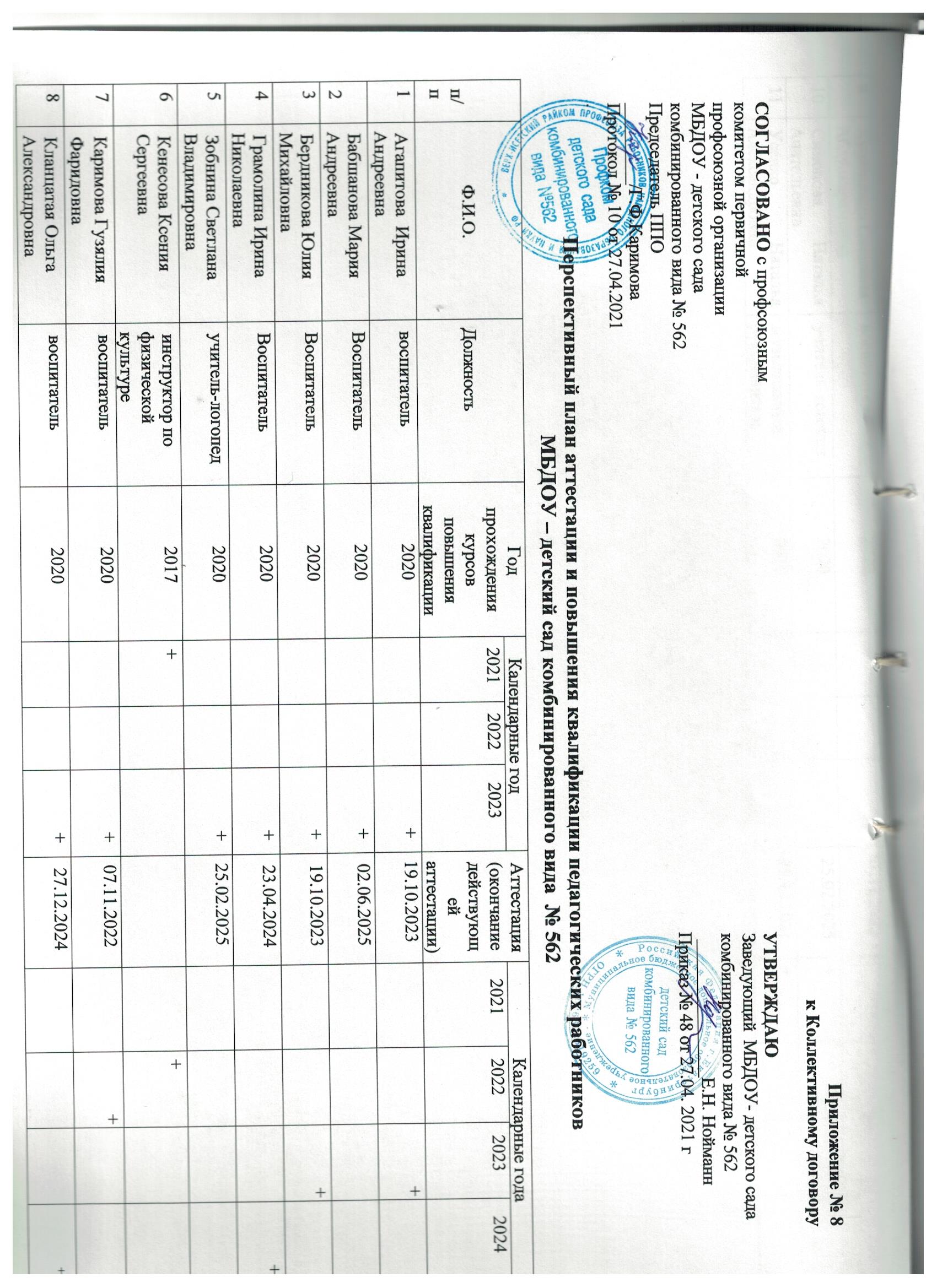 9Хурамшина Светлана Абдулкарамовнавоспитатель2020++07.11.2022+10Симонова Наталья Анатольевнаучитель-логопед2020+25.02.2025+11Усенко Наталья Александровнамузыкальный руководитель2018++29.11.2021+